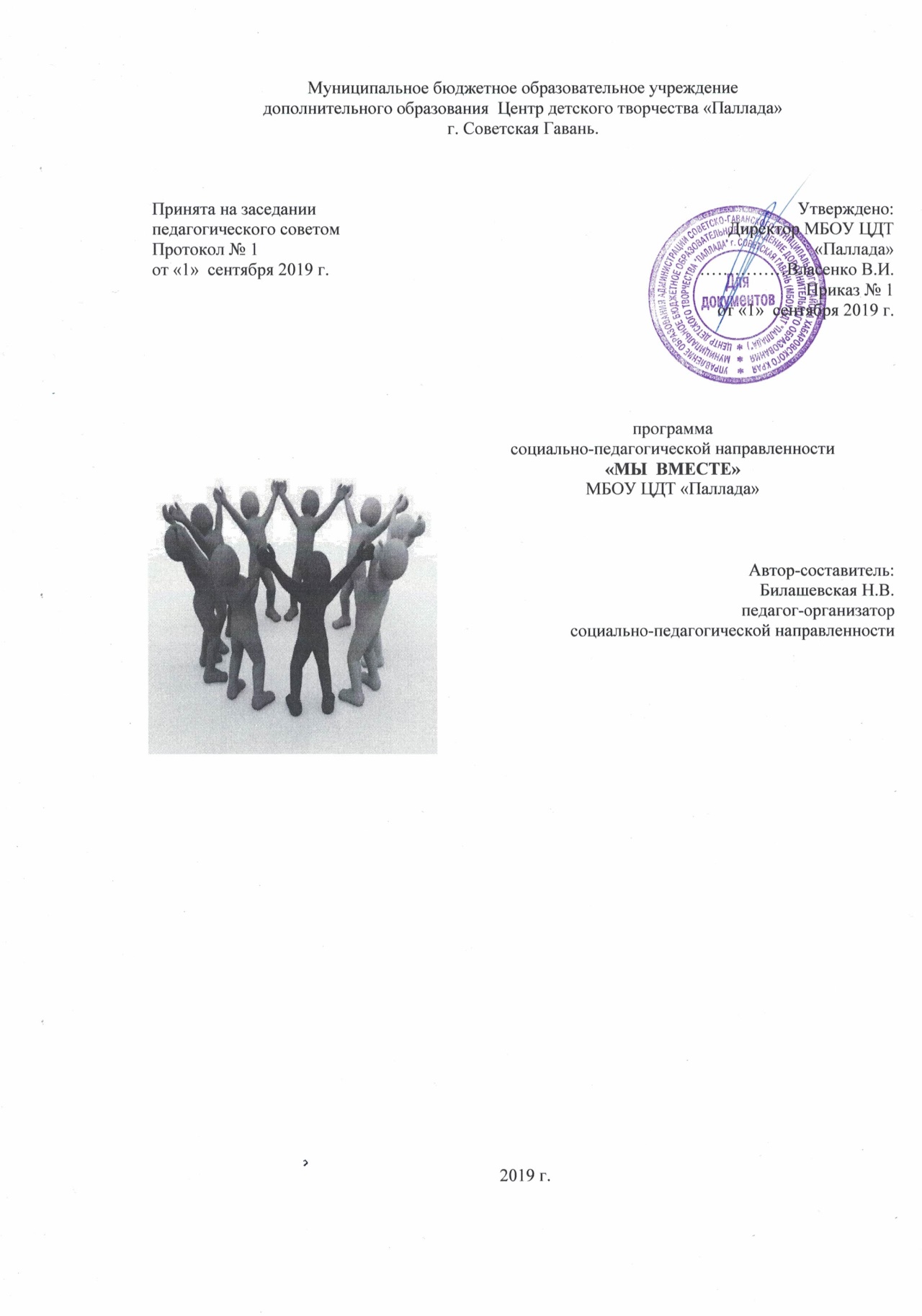 Муниципальное бюджетное образовательное учреждениедополнительного образования  Центр детского творчества «Паллада»г. Советская Гавань.программа 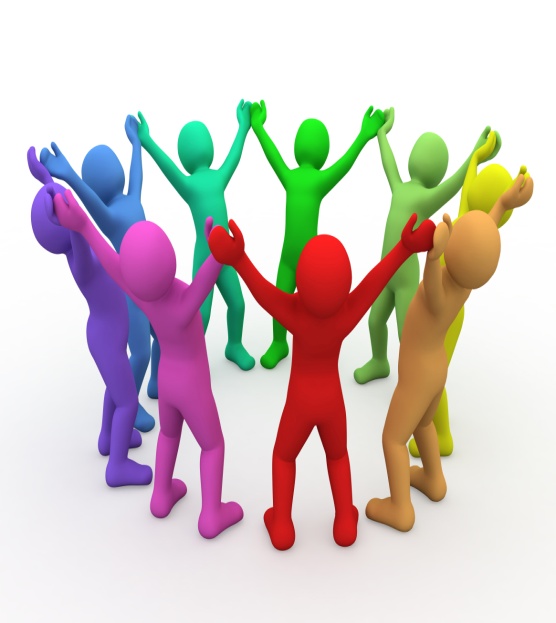 социально-педагогической направленности«МЫ  ВМЕСТЕ»МБОУ ЦДТ «Паллада»Автор-составитель:Билашевская Н.В. педагог-организаторсоциально-педагогической направленности2019 г.Нормативно-правовым  обоснованием разработки программы стали следующие документы:Федеральный закон РФ от 29 декабря 2012 г. № 273-ФЗ «Об образовании в Российской Федерации» Приказ Министерства образования и науки РФ от 9 ноября 2018 г. № 196 «Об утверждении Порядка организации и осуществления образовательной деятельности по дополнительным общеобразовательным программам»Профессиональный стандарт «Педагог дополнительного образования детей и взрослых» (Приказ Минтруда и социальной защиты РФ от 8.09.2015 № 613н)Постановление  Правительства Российской Федерации от 23.05.2015 № 497 «О Федеральной целевой программе развития образования на 2016-2020 годы»Распоряжение Правительства Российской Федерации от 29.05.2015 № 996-р "Стратегия развития воспитания в Российской Федерации на период до 2025 года» Концепция духовно-нравственного развития личности гражданина России.Концепция развития дополнительного образования в РФ до 2020 года.Письмо Минобрнауки РФ от 18.11.2015 № 09-3242 «О направлении рекомендаций» (Методические рекомендации по проектированию дополнительных общеразвивающих программ).Пояснительная запискаВ настоящее время в учреждениях дополнительного образования детей получило развитие такое направление как социально-педагогическое. Данное направление ориентировано на развитие психических свойств личности, интеллектуальных и коммуникативных способностей, корректировку общего развития, формирование у детей лидерских качеств, а также организацию досуга детей и подростков социализирующей направленности.Приказом Министерства просвещения РФ от 30 сентября 2020 года №533 " О внесение изменений в Порядок организации и осуществления образовательной деятельности по дополнительным общеобразовательным программам, утвержденный Приказом Министерства просвещения РФ от 9 ноября 2018 года №196" были внесены изменения.Изменения касаются в частности названия  направленности - "социально-педагогическая" направленность по новому приказу теперь называется "социально-гуманитарная".Социально-гуманитарная направленность в дополнительном образовании способствует развитию личности обучающегося, его социальной адаптации, эмоционально-волевой и познавательной сферы, формированию установок здорового образа жизни, безопасного поведения и профессионального самоопределения. Программы социально-педагогической направленности призваны обеспечить создание условий для социального творчества через многообразие форм деятельности, позволяющих воспитаннику осознать себя как личность, самоутвердиться, развить интересы и способности в изменяющихся социально-экономических условиях. При этом обеспечивается гармонизация интересов общества и интересов каждой личности.Актуальность программы состоит в том, что  изменившееся социально-экономическое положение в стране требует от ребенка, подростка, юного человека быстрой адаптации к новым условиям существования. Наша задача, как Центра детского творчества, помочь детям и подросткам ко всем жизненным изменениям и правильному выбору.Цель программы: формирование готовности к самореализации детей в системе социальных отношений на основе формирования нового уровня социальной компетентности и развития социальной одаренности.создать необходимые условия для осуществления социального творчества, учащихся посредством разнообразных форм деятельности; создания необходимых условий для самоутверждения, осознания себя как личности,развития способностей и интересов детей и подростков, в рамках современных динамичных социально-экономических условиях. обеспечения соблюдения гармонизации интересов каждого учащегося и интересов окружающего его общества.
Направления социально-гуманитарной деятельности:- здоровый образ жизни;- воспитание гражданина- безопасное поведение;-профессиональное самоопределение;-волонтерство;-каникулярный отдых.- работа с учащимися с ОВЗ, инвалидамиНаправления реализации программыЗдоровый образ жизниЦель: формирование здорового образа жизни участников образовательного процесса.Задачи:1. формировать у обучающихся основы теоретических знаний и практических умений, относящихся к физическим возможностям человека и его здоровью;2. изменить ценностное отношение к вредным привычкам и формировать личную ответственность за свое поведение;3. обучать умению противостоять разрушительным для здоровья формам поведения.Ожидаемые результаты:1. наличие у обучающихся основ теоретических знаний и практических умений,относящихся к физическим возможностям человека и его здоровью;2. сознательное отношение личности к своему здоровью и здоровому образу жизни, отказ от вредных привычек, исключение употребления ПАВ.Традиционные мероприятиянаправления «Здоровый образ жизни»Воспитание гражданинаЦель: формирование социально активной личности гражданина и патриота, обладающей чувством национальной гордости, гражданского достоинства, любви к Отечеству, своему народу.Задачи:1. воспитатьу обучающихся любовь и уважение к родному краю;2. приобщить обучающихся к изучению героической истории Отечества, краеведческой и поисково- исследовательской деятельности.Ожидаемые результаты:1. развитие уровня гражданского и патриотического сознания и самосознания обучающихся;2. воспитание у обучающихся чувства гордости за свой народ, страну;3.вырабатывать у обучающихся гражданскую позицию.Традиционные мероприятия направления «Воспитания гражданина»Профессиональное самоопределениеЦель:формирование положительного отношения к осознанному, профессиональному выбору, к профессиональному росту.Задачи:- расширить и углубить представления о различных профессиях;-формировать понимание значения труда в жизни человека;- способствовать осознанию подростками собственных жизненных целей, ценностей и ценностей труда;- научить разбираться в содержании профессиональной деятельности;- способствование формированию и развитию навыков самостоятельного и осознанного принятия решения.Ожидаемые результаты:- повышен интерес обучающихся к проблеме осознанного выбора профессии, мотивациямолодежи к труду;-подростки ознакомлены с миром профессий;
-учащиеся сориентированы на реализацию собственных замыслов в реальныхсоциальных условиях;Традиционные мероприятия направления «Профессиональное самоопределение»ВолонтерыЦель: формирование нравственных	 ценностей, внутренних стимулов  развития личности каждого обучающегося через систему воспитательных мероприятий.Задачи:	-способствовать воспитанию доброты, чуткости, сострадания и сопереживания,терпимостии  доброжелательности;-развивать детскую инициативу по оказанию помощи престарелым и одиноким людям, ветеранам и инвалидам войны,- расширять	условия, благоприятствующие формированию личности, способной самостоятельно строить свою жизнь на принципах добра и милосердия.Ожидаемые результаты:- у обучающихся уформируютсявысокиенравственныеценности:гражданственность,чувствопатриотизма,уважениекправамиобязанностямчеловекаипревратятсявовнутренниестимулыразвития личностикаждогоребенка;- сформируетсяличностнаяответственностьзавыполняемуюработу;-вовлечение большого числа детей и подростков школы в активную общественную жизнь.Традиционные мероприятия направления «Волонтеры»Работа с обучающимися с ограниченными возможностями здоровьяЦель: достижение успешной социализации детей с ОВЗ.Задачи:-воспитывать нравственные качества детей.-прививать навыки по здоровому образу жизни;-научить ощущать ценность своего здоровья и здоровья окружающих людей;-расширять кругозор;-развивать творческие способности.Ожидаемые результаты:-формируется элементарное представление о жизни, труде, быте людей;-приобретут навыки самоутверждения в среде сверстников;-сложится уверенность в себе.Каникулярный отдых.Цель: совершенствование организации содержательного отдыха, оздоровления и занятости детей и подростков в каникулярный период.Задачи:- развивать разносторонние интересы и увлечения детей в каникулярный период; - развивать интеллектуальные, творческие, организаторские способности детей и подростков;- совершенствовать формы и содержание оздоровления детей;- вовлекать детей и подростков в социально значимую деятельность;- развивать навыки самоорганизации и продуктивного использования свободного времени.Ожидаемые результаты:- расширение возможностей для развития и саморазвития личности ребенка, - реализация его интересов; - формирование опыта социального взаимодействия- осмысление детьми и родителями досуга как личностной и социальной ценности; определение степени и форм своего участия в нем;- реализация новых педагогических технологий и проектов в области организации досуга детей и подростков;- профилактика безнадзорности и правонарушений среди несовершеннолетних;- интеграция деятельности образовательных и социальных учреждений.Показатели и индикаторы реализации программы социально-педагогической. направленностиВзаимодействие и интеграциясоциально – гуманитарного пространства в районе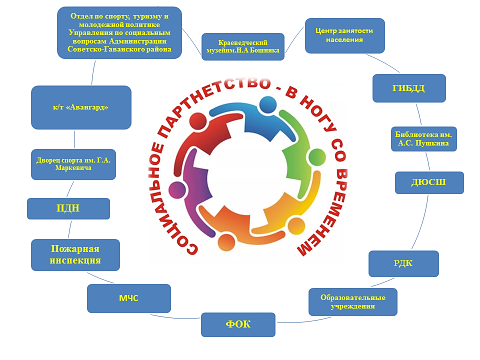 Список литературы.1.  Абрамова Г.С. Возрастная психологи: учеб.пособие. М.: Юрайт, 2014.  811 с.
2. Быков, А.Т., Любан, Т.Н. Основные факторы и условия воспитания детей в Российской Федерации. – М., 2000. – 97 с.3. Матина, Г.В. Рекомендации по диагностике результатов воспитания. - Волгоград: Учитель. 2007. – 94 с.4. Психологические аспекты проектной деятельности: программы, конспекты занятий с учащимися /авт.-сост. Н.Л. Куракина, И.С. Сидорук. – Изд. 2-е. - Волгоград: Учитель, 2011.-291 с.5. Радюк, Е.А. Игровые модели досуга и оздоровления детей. Волгоград: Издательство «Учитель». 2008. – 207 с.6. Рефлексивные техники эмоционального состояния детей /авт.-сост. Л.В. Свешникова. – 2-е изд. - Волгоград: Учитель, 2012.- 89 с.7. Тренинги с подростками: программы, конспекты занятий/авт.-сост. Ю.А. Голубева и др. - Волгоград: Учитель, 2009.-206 с.8. Уроки здоровья: программа, конспекты занятий /авт.-сост. Е.В. Езушина. – Волгоград: Учитель, 2009.-230 с.9. Филиппенко Л.В. Отдыхаем – не скучаем: праздники и игровые программы. – Ярославль, 2007. – 315 с.10. Экологическое воспитание в школе. 5-9 классы: игры, праздники, конкурсные программы, тематические ве-чера, беседы. – Вып.2/авт.-сост. Е.М. Вавилина. - Волгоград: Учитель, 2008.-139 с.11. Яковлева О.С. развитие самосознания старшеклассников: разработки интегрированных занятий. - Волгоград: Учитель, 2010.- 95 с.12.  CD – Организаторам внеклассной работы: творческая мастерская (дополнительное образование). – Волгоград: Учитель.13. Божович Е.Д. Психологические особенности развития личности подростка. М.: Знание. 1979. 37 с.14. Васильева И.В. Практикум по диагностике. Тюмень: ТГУ. 2014. 376 с.15. Ветрова Г.А. Роль общения в организации превентивной деятельности педагога в работе со старшими подростками. С13-1816. Емельянова Е. В. Психологические проблемы современного подростка и их решение в тренинге. СПб.: Речь. 2008. 336 с.17. Ивонтьева Е.С. Факторы, влияющие на мотивацию и формирование ценностных ориентаций подростков, занимающихся волонтерской деятельностью // Электронный сборник статей. 2017. 18. Леонтьев Д.А. Тест смысложизненных ориентации. М.: Смысл. 2013. 18 с.Принята на заседаниипедагогического советом  Протокол № 1    от «1»  сентября 2019 г.Утверждено:Директор МБОУ ЦДТ «Паллада»……………Власенко В.И.Приказ № 1   от «1»  сентября 2019 г.№п/пМероприятияВремя проведения1Реализация программы «Полезные привычки»В течение года2Анкетирование «Что такое привычка?»Сентябрь3Брейн-ринг «Здоровый образ жизни»Октябрь4Своя игра «Пища и здоровье»Ноябрь5Встреча с педиатром «Профилактика гриппа, COVID-19»Декабрь7Реализация программы для обучающихся с ОВЗ «Здоровейка»В течение года№п/пМероприятияВремя проведения1Реализация программы «Юнармия»В течение года2Брейн-ринг «Знать, чтобы жить»октябрь3Брейн-ринг «Правила дорожного движения» для начальной школыноябрь4Брейн-ринг «Я и дорожная безопасность»декабрь2Комбинированная военно-спортивная игра «Победа»Март3Конкурс «Лидер» в рамках муниципального конкурса «Ученик года»Апрель№п/пМероприятияВремя проведения1 Игра по станциям «Лабиринт профессий» для начальной школыОктябрь2Брейн-ринг «Планета профессий» для старшей школыФевраль3Конкурс научно-исследовательских проектов «Путешествие в мир профессий»Март4Конкурс видеороликов «Семейные династии»Апрель5 Профильная школа «Город мастеров»Апрель6Семинар «Я вожатый»Май№п/пМероприятияВремя проведения1 Реализация дополнительной программы «Данко»В течение года2Благотворительные акции: «От сердца к сердцу», «День Улыбки», «От теплого сердца», «Благодарим за Победу!»,В течение года3Посещение и оказание помощи ветеранам ВОВ и педагогического трудаВ течение года4Трудовые десантыВ течение года5Изготовление подарковсентябрь№п/пМероприятияВремя проведения1 «Абелимпикс» - олимпиада по профессиональному мастерству для людей с инвалидностью Март2Реализация адаптированной программы для обучающихся с ОВЗ «Здоровейка»В течение года3Реализация адаптированной программы для обучающихся с ОВЗ «Моя экология»В течение года4Реализация адаптированной программы для обучающихся с ОВЗ «Театральная ступенька»В течение года5Брейн-ринг «Правила дорожного движения»В течение года№п/пМероприятияВремя проведения1 Реализация комплексной оздоровительной программы «Солнечный экспресс»В течение года2Реализация дистанционной дополнительной программы  «ОСЕНЬСНАМИ.РУ»Октябрь-ноябрь3Реализация дистанционной дополнительной программы  «ЗИМАСНАМИ.РУ»Декабрь-январь4Реализация дистанционной дополнительной программы  «ВЕСНАСНАМИ.РУ»Март-апрель5Реализация дистанционной дополнительной программы  «ЛЕТОСНАМИ.РУ»Июнь, июль, август.6Реализация дополнительной программы художественной направленности трудового отряда «Мозаика»Июнь, июль7Реализация дополнительной программы естественнонаучной  направленности трудового отряда «Искатель»Июнь, июль8Реализация краткосрочной дополнительной  программы художественной направленности «Балаганчик»Октябрь-ноябрь9Реализация краткосрочной дополнительной  программы естественнонаучной направленности «Я исследователь»Март-апрель10Профильный отряд технической направленности  «Мультифан»В течение годаНаименование показателяЕдиница измерения2018базовые20192020202120221количество мероприятий по формированию здорового образа жизниЕд.456672Охват детей, охваченных мероприятиями по формированию ЗОЖЧел.1571671771871973количество мероприятий по формированию гражданской позицииЕд.112234Охват детей, охваченных мероприятиями по формированию гражданской позицииЧел.485973755количество мероприятий по формированию профессионального самоопределенияЕд.-1 2236Охват детей, охваченных мероприятиями по формированию профессионального самоопределенияЧел.-506060707количество мероприятий  по формированию нравственных	 ценностейЕд.-485055588Охват детей, охваченных мероприятиями по формированию нравственных	 ценностейЧел48506060709количество мероприятий  по организации каникулярного отдыхаЕд.121213131410Охват детей, охваченных каникулярным отдыхомЧел.214390100200200